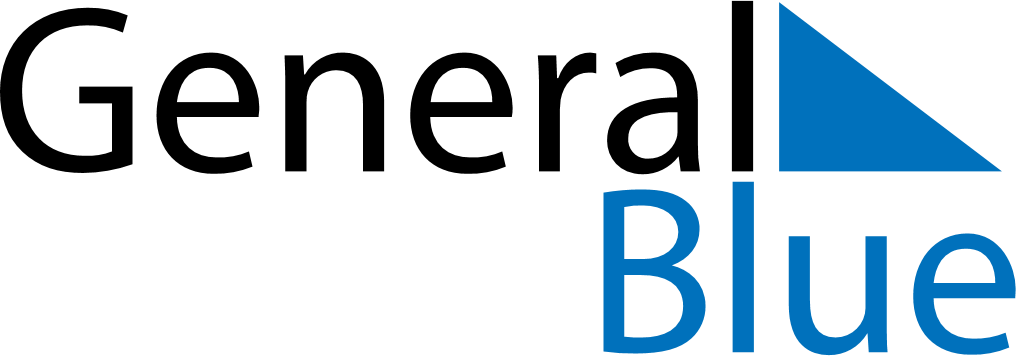 May 2022May 2022May 2022May 2022ZambiaZambiaZambiaMondayTuesdayWednesdayThursdayFridaySaturdaySaturdaySunday1Labour Day23456778Labour Day (substitute day)91011121314141516171819202121222324252627282829African Freedom Day3031